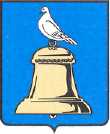   АДМИНИСТРАЦИЯ ГОРОДА РЕУТОВПОСТАНОВЛЕНИЕ	О внесении изменений в муниципальную программу 	городского округа Реутов Московской области «Жилище»  на 2015-2019 годыВ связи с внесением изменений в Закон Московской области от 03.12.2015 N 213/2015-ОЗ "О бюджете Московской области на 2016 год и на плановый период 2017 и 2018 годов", постановляю:Муниципальную программу городского округа Реутов Московской области «Жилище»  на 2015-2019 годы, утвержденную постановлением Главы города Реутов от 29.08.2014 № 76-ПГ, изложить в новой редакции (прилагается).Отделу по работе со СМИ и рекламе опубликовать настоящее постановление в общественно-политической еженедельной газете «Реут» и разместить на официальном сайте Администрации города Реутов.Контроль за выполнением настоящего постановления возложить на заместителя Главы Администрации Покамина В.М.Глава города			                         		                         	С.Г. Юровот22.08 .2016№1650-ПА